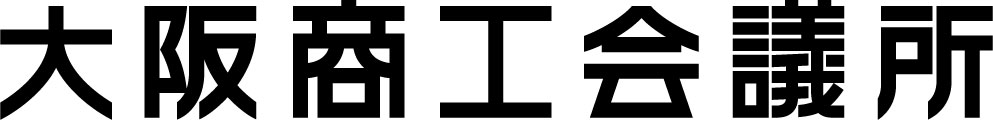 　2月1日公表のインド政府予算・税制改正概要をいち早く解説します！～インドのビジネス環境と物品・サービス税（GST）導入の影響～日本企業の中期的な事業展開先として期待され、年々存在感を増すインド。「税制度の複雑性」「行政手続きの煩雑さ」などビジネス上の課題が多く、日本からではインドの実情を判別することが困難と言われています。　2017年中には日本の消費税に相当する物品・サービス税（GST）の導入により、取引に係る間接税の簡素化が予定されるなど、インドのビジネス環境は大きな変革の時を迎えています。本セミナーでは日系企業の進出・実務を支援するインドのコンサルティング会社のコーポレート・カタリスト・インディア社シニア・マネージャー・日本国公認会計士の石倉瞬氏を講師としてお招きし、インドのビジネス環境と2018年度インド政府予算・税制改正の概要、並びに物品・サービス税（GST）のビジネスへの影響を解説いたします。2月1日に公表されるインド政府予算・税制改正の最新情報もご紹介します。この機会にぜひご参加ください。◆日　  時　　平成２９年２月１７日（金）１３：３０～１５：３０　（受付開始：13：00～）◆会　  場　　マイドームおおさか８階　第3会議室（大阪市中央区本町橋２番５号）◆主　　催　　大阪商工会議所◆定　　員　　８０名 （先着順。定員になり次第、締め切ります。事前のお申込みが必要です）◆参 加 費　　大商会員：5,000円　　一般・非会員：10,000円　※参加費は１名あたり料金（税込）、資料代含む。◆講　　師　　コーポレート・カタリスト・インディア社シニア・マネージャー・日本国公認会計士　石倉　瞬　氏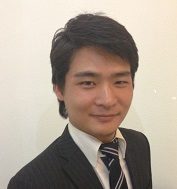 ＜お申込み＞　　　◆裏面FAX申込書、または大阪商工会議所ホームページより２月１３日（月）までにお申込みください。◆受講申込後、２月１４日（火）までに参加費を裏面いずれかの口座にお振込み下さい。（※手数料は貴社にてご負担下さい。）◆申込確認後、2月13日以降に受講票をお送りさせていただきます。当日、お名刺とともにおもちください。なお、参加費の返金は致しかねます。お申込み本人様のご都合が悪い場合は、代理の方のご出席をお願いします。　＜お問い合わせ＞　　　大阪商工会議所　国際部　担当：甘野（あまの）、藤田TEL: 06-6944-6400　　　FAX:06-6944-6293　　E-mail: intl@osaka.cci.or.jp★振込み先　 ※下記３行と埼玉りそな銀行各本支店ATMからのお振込みの場合、振込手数料が不要です。三井住友銀行 船場支店  （当座）２１０７６４　　　   ★振込み先口座名：大阪商工会議所
りそな銀行 　　大阪営業部　　（当座）８０８７２６　　　　    　　　　　　　　　（ｵｵｻｶｼｮｳｺｳｶｲｷﾞｼｮ）
三菱東京ＵＦＪ銀行 瓦町支店　（当座）１０５２５１　　　※ご依頼人番号「9104100331」の10ケタをご入力ください。＜ご注意＞　　会場運営の妨げ、他の参加者への御迷惑になる場合は、ご退場いただくことがあります。FAX.０６-６９４４-６２９３　　　大阪商工会議所 国際部　甘野行　　　　「インド進出セミナー　（２/１７）」　　受講申込書※ご記入頂いた情報は主催・共催団体からの各種連絡・情報提供(E-mailによる事業案内を含)のために利用するほか、講師に参加者名簿としてお渡しします。会社名カナ会社名氏名部署・役職E-mail会社所在地〒〒〒TELFAX会員区分□大商会員……会員の方は会員番号を必ずご記入ください（K　 　 －　　 　　　－　　  　　　　）□一般・特定商工業者□大商会員……会員の方は会員番号を必ずご記入ください（K　 　 －　　 　　　－　　  　　　　）□一般・特定商工業者□大商会員……会員の方は会員番号を必ずご記入ください（K　 　 －　　 　　　－　　  　　　　）□一般・特定商工業者受講料①　　　　　　　円を　　　月　　　日に　　　　　　　　銀行　　　　　　支店から振り込みます。②　振込み人名義（カナ　　　　　　　　　　　　　　　　　　　　　　　　　　　　　　）①　　　　　　　円を　　　月　　　日に　　　　　　　　銀行　　　　　　支店から振り込みます。②　振込み人名義（カナ　　　　　　　　　　　　　　　　　　　　　　　　　　　　　　）①　　　　　　　円を　　　月　　　日に　　　　　　　　銀行　　　　　　支店から振り込みます。②　振込み人名義（カナ　　　　　　　　　　　　　　　　　　　　　　　　　　　　　　）※講師への質問、当日聞きたいトピックがあればご記入ください。